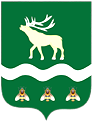 Российская Федерация Приморский крайДУМА ЯКОВЛЕВСКОГО МУНИЦИПАЛЬНОГО ОКРУГАПРИМОРСКОГО КРАЯРЕШЕНИЕ18 июля 2023 года                       с. Яковлевка                               №  51 О ликвидации Контрольно-счетной палаты Яковлевского муниципального районаРуководствуясь статьями 61 - 64  Гражданского кодекса Российской Федерации, Федеральным законом от 06.10.2003 №131-ФЗ «Об общих принципах организации местного самоуправления в Российской Федерации», Федеральным законом от 08.08.2001 № 129-ФЗ «О государственной регистрации юридических лиц и индивидуальных предпринимателей», во исполнение Закона Приморского края от 05.12.2022 № 247-КЗ «О Яковлевском муниципальном округе Приморского края» Дума Яковлевского муниципального округа РЕШИЛА:1. Ликвидировать Контрольно-счетную палату Яковлевского муниципального района (ОГРН 1142501000454, ИНН 2535005178, КПП 253501001, юридический адрес:692361 Приморский край, с.Яковлевка, пер. Почтовый,7) как юридическое лицо в порядке и сроки, установленные действующим законодательством.2. Назначить ликвидатором Контрольно-счетной палаты Яковлевского муниципального района Горбачеву Светлану Владимировну.3. Утвердить план мероприятий по ликвидации Контрольно-счетной палаты Яковлевского муниципального района согласно приложению к настоящему решению.4. Опубликовать настоящее решение в газете «Сельский труженик» и разместить на официальном сайте Яковлевского муниципального округа в информационно-телекоммуникационной сети «Интернет».5. Настоящее решение вступает в силу со дня его принятия.Председатель Думы Яковлевского муниципального округа                                                              Е.А. ЖивотягинПриложение к решению Думы  Яковлевского муниципального округа                                                                                                                    от  18 июля 2023  № 51План мероприятий  по ликвидации Контрольно-счетной палаты Яковлевского муниципального района №п/пНаименование мероприятияСрок исполненияПримечание1.Уведомление в письменной форме уполномоченного государственного органа, осуществляющего государственную регистрацию юридических лиц, о принятии решения о ликвидации юридического лица	В течение 3 рабочих дней со дня принятия решения о ликвидациип.1 ст.62 Гражданского кодекса РФ, п.1 ст.20 Федерального закона от 08.08.2001  №129-ФЗ «О государственной регистрации юридических лиц и индивидуальных предпринимателей», приказ ФНС России от 31.08.2020 №ММВ-7-14/617@ (форма №Р15016)2Опубликование в журнале «Вестник государственной регистрации» сообщения о ликвидации КСПВ течение 5 дней со дня получения листа записи ЕГРЮЛ о принятии решения о ликвидациип.1 ст.63 Гражданского кодекса РФ, ст.7.1 Федерального закона от 08.08.2001 №129-ФЗ «О государственной регистрации юридических лиц и индивидуальных предпринимателей»3Опубликовать уведомление о ликвидации КСП на Федеральном ресурсе (ЕФРСФДЮЛ), о  порядке, сроке  для предъявления требований кредиторамиВ течение 3 рабочих дней с даты назначения ликвидатора ст.63 Гражданского кодекса РФ. приказ ФНС  России от 16.06.2006 №САЭ-3-09/355@4.Проведение инвентаризации имущества и обязательствПеред составлением промежуточного ликвидационного балансап.279 приказа Минфина России от 28.12.2010  №191н «Об утверждении Инструкции о порядке составления и предоставления  годовой, квартальной и месячной отчетности об исполнении бюджетов бюджетной системы РФ», Методические указания, утвержденные приказом Минфина  России от 13.06.1995№495.Составление промежуточного ликвидационного баланса с составлением промежуточной отчетностиПосле окончания срока для предъявления требований кредиторамип.2 ст. 63 Гражданского кодекса РФ, ст.276.1 приказа Минфина России от 28.12.2010 №191н «Об утверждении Инструкции о порядке составления и предоставления годовой, квартальной и месячной отчетности об исполнении бюджетов бюджетной системы РФ». 6Утверждение промежуточного ликвидационного балансаВ течение 10 рабочих дней после окончания срока предъявления требованийп.2 ст.63 Гражданского кодекса РФ.7Уведомление налогового органа о составлении промежуточного ликвидационного балансаВ течение 3 рабочих дней после принятия решения об утверждении промежуточного ликвидационного балансаст. 20 Федерального закона от 08.08.2001 №129-ФЗ «О государственной регистрации юридических лиц и индивидуальных предпринимателей»8Предоставление сведений персонифицированного учета в фонд пенсионного и социального страхования  В течение одного месяца с момента утверждения промежуточного ликвидационного  балансап. 3 ст. 11 Федерального закона от 01.04.1996 №27-ФЗ «Об индивидуальном (персонифицированном) учете в системе обязательного пенсионного страхования и обязательного социального страхования»9Удовлетворение требований кредиторов в порядке очередности, установленной ст.64 Гражданского кодекса РФПосле утверждения промежуточного ликвидационного балансап.5 ст.63 Гражданского кодекса РФ10Составление ликвидационного  балансаПосле завершения расчетов с кредиторамип.6 ст.63 Гражданского кодекса РФ11Утверждение ликвидационного балансаВ течение 10 рабочих дней после завершения расчетов с кредиторамип.6 ст.63 Гражданского кодекса РФ12Составление сводной бюджетной и бухгалтерской отчетностиПо итогам ликвидационных мероприятийп. 275 приказа Минфина России от 28.12.2010  №191н  «Об утверждении Инструкции о порядке составления и представления годовой, квартальной и месячной отчетности об исполнении бюджетов бюджетной системы РФ»13Закрытие  счетов КСППосле утверждения ликвидационного балансаст.63 Гражданского кодекса РФ,14Подача пакета документов с заявлением по установленной форме в уполномоченный государственный орган для государственной регистрации  в связи с ликвидацией юридического лицаВ течение 5 рабочих дней после утверждения ликвидационного баланса и закрытия счетовп.9 ст.63 Гражданского кодекса РФ, ст.21 Федерального закона от 08.08.2001 №129-ФЗ «О государственной регистрации юридических лиц и индивидуальных предпринимателей), приказ ФНС России от 31.08.2020 №ЕД-7-14/617@15Получение документа , подтверждающего факт внесения в Единый государственный реестр юридических лиц записи о ликвидации юридического лицаВ установленные срокип.1 ст.8 Федерального закона от 08.08.2001 №129-ФЗ «О государственной регистрации юридических лиц и индивидуальных предпринимателей»16Представление заявления о прекращении обработки персональных данных в территориальный орган РоскомнадзораВ течение 10 рабочих дней со дня внесения в Единый государственный реестр юридических лиц записи  о ликвидации юридического лицапп.5.1-5.3 методических рекомендаций по уведомлению уполномоченного органа о начале обработки персональных данных и о внесении изменений в ранее представленные сведения, утвержденные приказом Роскомнадзора от 30.05.2017 №9417Уничтожение печатей и штампов юридического лица, сдача дел в архивПосле завершения процедуры ликвидацииСоставление акта об уничтожении печати, п.8 ст.23 Федерального закона от 22.10.2004 №125-ФЗ «Об архивном деле в Российской Федерации»